СЛУЖБЕНИ ЛИСТ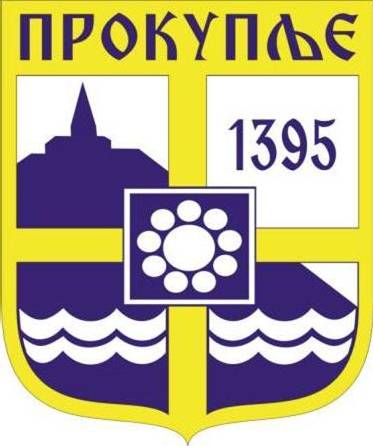 ГРАДА ПРОКУПЉА1 РЕПУБЛИКА СРБИЈА
ГРАД ПРОКУПЉЕ
ГРАДОНАЧЕЛНИК Број: 35-11/2021-01-1Датум: 31.03.2021.годинеПрокупље                        На основу члана 47.и члана 66.став 4. Закона о локалноj    самоуправи ("Службени гласник РС", бр. 129/07, 83/14 – др. закон, 101/16 – др.закон и 47/18),члана 59.Статута града Прокупља (''Службени лист општине Прокупља'', број 15/2018) и члана 7. Одлуке о приступању изради Плана развоја града Прокупља за период од 2022 до 2028 године (,,Службени лист градa Прокупља“ бр.4/2021), Градоначелник града Прокупља дана 31.03.2021.године доносиРЕШЕЊЕо именовању  Координационог тима за израду Плана развоја града Прокупљаза период од 2022-2028. године        1.ОДРЕЂУЈУ СЕ председник, чланови и координатор градског тима за израду Плана развоја града Прокупља за период од 2022 до 2028 године (у даљем тексту: тим)  у следећем саставу:          1)Дејан Тонић ( заменик Градоначелника)    -председник тима ;          2)Угљеша Костић ( заменик начелника Градске управе)- члан тима;          3)Милена Петровић,( члан Градског већа)- члан тима;          4)Никола Копривица ( члан Градског већа)- члан тима;          5)Катарина Вељовић ( члан Градског већа)- члан тима;          6)Саша Стошић ( члан Градског већа)- члан тима;          7)Владица Младеновић( члан Градског већа)- члан тима;          8) Миладин Радојичић ( члан Градског већа)- члан тима;          9) Милица Ерић  (члан Градског већа)- члан тима;          10) Оливер Радошевић (члан Градског већа)- члан тима;          11)Марко Костадиновић (члан Градског већа)- члан тима;          12)Милош Костић (службеник распоређен на пословима у области          спорта у Одељењу за друштвене Градске управе- координатор тима;          13) Весна Живковић (руководилац Одељења за урбанизам стамбено-           -комуналне делатности Градске управе) - члан тима;          14) Срђан Стаменковић (руководилац Одељења за пољопривреду Градске          управе) - члан тима;          15) Славиша Лепојевић (руководилац Одељења за локалну пореску адми-                         нистрацију Градске управе) - члан тима;           16) Звонко Крстић (руководилац Одељења за друштвене делатности Градске           управе) - члан тима;          17) Александар Петровић (руководилац Одељења за привреду и финансије)-         -члан тима;       18) Миодраг Губијан (руководилац Одељења за инспекцијске послове)        - члан тима;       19) Слађана Маричић (рководилац Одељења за општу управу) - члан тима;   2. Задаци Координационог тима су: -организовање и координирање свим активностима у вези са израдом плана развоја, праћење редоследа и динамике активности за израду плана развоја ;- утврћивање обухвата тематских радних група и надзор над њиховим радом,одлучивање о формирању ужих тимова унутар тематских радних група, по потреби;-  одлучивање о обухвату,динамици и начину рада партнерског форума;- разматрање и давање саагласности на предлоге тематских радних група за садржину Плана развоја (преглед и анализа стања, приоритети, циљеви, мере);- осигуравање и заступање интереса града и пружање информација јавности у процесу израде Плана развоја, а нарочито у сарадњи са партнерским форумом;- информисање Већа и Скупштине града о процесу израде Плана развоја и давање инструкција тематским радним групама у складу са ставовима Већа и Скупштине;- обезбеђивање укључености организационих јединица градске управе, односно осигуравање несметаног прослеђивања информација од значаја за израду Плана развоја од стране управе ка тематским радним групама;- осигуравање директне везе са градским оперативним плановима, пројектима и буџетом;- предузимање корективних мера, по потреби, у циљу успешне израде Плана развоја;  Задаци координатора су нарочито:-организовање процеса анализе заинтересованих страна у оквиру координационог тима ради утврђивања састава тематских радних група и управљање контактима;- припрема предлога за координациони тим о обухвату и начину функционисања партнерског форума;- непосредна координација са опредељеним руководиоцима тематских радних група, утврђивање динамике и начина комуникације са руководиоцима тематских радних група ради информисања о напретку у спровођењу задатака тематских радних група, организовање документације процеса;- усклађивање рада тематских радних група, обједињавање и усклађивање материјала и организовање заједничких састанака тематских радних група;- информисање координационог тима о раду тематских радних група;- преношење инсрукција координационог тима тематским радним групама;- предлагање организовања састанака координационог тима ради одлучивања о конкретним питањима, по потреби и на иницијативу тематских радних група;- представљање координационог тима на састанцима партнерског форума и у процесу јавне расправе о Нацрту Плана развоја;- извршавање других задатака по налогу координационог тима.3.Решење ступа на снагу даном доношења и објављује се  у,, Службеном листу града Прокупља на интернет страници града.	4. Решење доставити именованом председнику, координатору, члановима тима, и архиви.ОбразложењеЗа управљање процесом и кординацију свих активности на изради Плана развоја града Прокупља потребно је именовати координациони тим који се састоји од председника, координатора и чланова.  У члану 7.став1.Одлуке о приступању изради Плана развоја града Прокупља (,,Службени лист града Прокупља“бр.4/2021) прописано је да у циљу спровођења Одлуке о приступању изради Плана развоја града Прокупља за период од 2022-2028 године, Градоначелник града Прокупља именоваће решењем Координациони тим и тематске радне групе за израду Плана развоја града Прокупља.На основу горе изложеног, а у складу са чланом 47.и чланом 66.став 4. Закона о локалноj    самоуправи ("Службени гласник РС", бр. 129/07, 83/14 – др. закон, 101/16 – др.закон и 47/18),чланом 59.Статута града Прокупља (''Службени лист општине Прокупља'', број 15/2018), донето је решење као у диспозитиву.                                                                  ГРАДОНАЧЕЛНИК ГРАДА ПРОКУПЉА                                                                               Милан Аранђеловић с.р.С а д р ж а ј1.Решење о именовању Кординационог тима за израду Плана развоја Града Прокупља за период од 2022-2028.године.............................................................................................1-3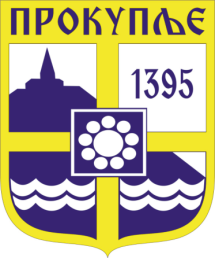  Издавач: Скупштина Грaда  Прокупља Лист уредио: Ивана Миладиновић Главни и одговорни уредник: Секретар Скупштине Града Прокупља  Александра ВукићевићГОДИНА XIIIБрој 11Прокупље05. Април2021.Лист излази према потребиГодишња претплата: 1.000 дин.Цена овог броја износи: 40 дин.Рок за рекламацију: 10 дана